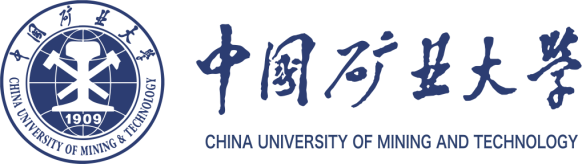 说明：适用于南湖校区；请根据实际情况，增减涉及危险类别和保护措施。（印制时请把该行删除）说明：适用于文昌校区；请根据实际情况，增减涉及危险类别和保护措施。（印制时请把该行删除）联系人                    姓名（NAME）               固定电话（TEL）               手机（MOB）联系人                    姓名（NAME）               固定电话（TEL）               手机（MOB）联系人                    姓名（NAME）               固定电话（TEL）               手机（MOB）联系人                    姓名（NAME）               固定电话（TEL）               手机（MOB）负责人安全责任人火警                          急救                       校内火警                     校内急救火警                          急救                       校内火警                     校内急救火警                          急救                       校内火警                     校内急救火警                          急救                       校内火警                     校内急救1191208359011083592250涉及危险类别                            保护措施                               重点提示涉及危险类别                            保护措施                               重点提示涉及危险类别                            保护措施                               重点提示·火灾·配备灭火器，沙箱，灭火毯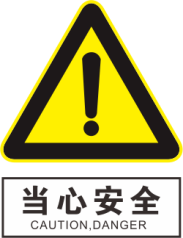 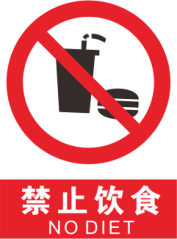 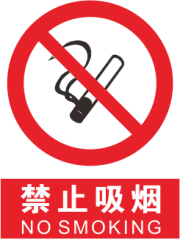 ·盗窃·安装监控设施，无人时锁好门窗·室内通风不畅引起的健康风险·安装通风系统·化学试剂使用引起的燃烧，爆炸，泄露等风险·配备洗眼器，急救箱·化学试剂使用引起的燃烧，爆炸，泄露等风险·配备洗眼器，急救箱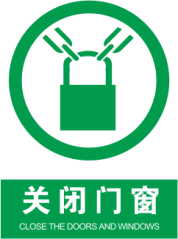 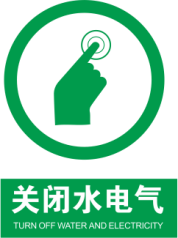 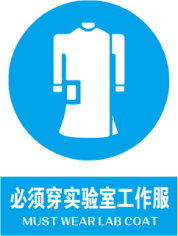 联系人                    姓名（NAME）               固定电话（TEL）               手机（MOB）联系人                    姓名（NAME）               固定电话（TEL）               手机（MOB）联系人                    姓名（NAME）               固定电话（TEL）               手机（MOB）联系人                    姓名（NAME）               固定电话（TEL）               手机（MOB）负责人安全责任人火警                          急救                       校内火警                     校内急救火警                          急救                       校内火警                     校内急救火警                          急救                       校内火警                     校内急救火警                          急救                       校内火警                     校内急救1191208388576083885644涉及危险类别                            保护措施                               重点提示涉及危险类别                            保护措施                               重点提示涉及危险类别                            保护措施                               重点提示·火灾·配备灭火器，沙箱，灭火毯·盗窃·安装监控设施，无人时锁好门窗·室内通风不畅引起的健康风险·安装通风系统·化学试剂使用引起的燃烧，爆炸，泄露等风险·配备洗眼器，急救箱·化学试剂使用引起的燃烧，爆炸，泄露等风险·配备洗眼器，急救箱·高温·佩戴防护手套